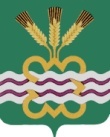 ГЛАВА МУНИЦИПАЛЬНОГО ОБРАЗОВАНИЯКАМЕНСКИЙ ГОРОДСКОЙ ОКРУГПОСТАНОВЛЕНИЕот 30.12.2015 г.  № 3333п.МартюшО внесении изменений в  муниципальную  программу «Обращение с твёрдыми бытовыми отходами на территории МО «Каменский городской округ» на 2014-2017 годы», утверждённую постановлением Главы Каменского городского округа от 12.09.2013 года № 1869 (в ред. , от 18.06.2015 г. № 1700) 	На основании корректировки и перераспределения средств между мероприятиями муниципальной программы в пределах утверждённого объёма бюджетных ассигнований, Уставом муниципального образования «Каменский городской округ», Постановлением Главы МО «Каменский городской округ» от 25.12.2014 г. № 3461 «Об утверждении Порядка формирования и реализации муниципальных программ МО «Каменский городской округ», в целях планомерной профилактики коррупционных проявлений в органах  местного самоуправления Каменского городского округаПОСТАНОВЛЯЮ:	1. Внести следующие изменения в муниципальную  программу «Обращение с твёрдыми бытовыми отходами на территории МО «Каменский городской округ» на 2014-2017 годы», утверждённую постановлением Главы Каменского городского округа от 12.09.2013 года № 1869 (в ред. от 04.10.2013 г. № 2052, от 23.09.2014 г. № 2526, от 30.12.2014 г. № 3556, от 18.06.2015 г. № 1700):	1.1.В строке паспорта программы «Объём и источники финансирования программы» заменить число «3,5млн.руб.» на число «3 300тыс.рублей».	1.2. Строку паспорта программы «Объём и источники финансирования программы» и в разделе 4 таблицу«Расходы на реализацию программы по годам, источникам финансирования»   изложить в новой редакции:тыс.рублей1.3. В разделе 2 программы «Основная цель и задачи, перечень целевых показателей, отражающих ход реализации муниципальной программы» таблицу «Целевые показатели программы» изложить в новой редакции:	1.4.Абзац 1 раздела 4 программы «Финансовое обеспечение муниципальной программы» изложить в новой редакции:	«Общий объём финансирования программы определён исходя планируемых расходов на реализацию программы и составляет 3300,0 тыс.рублей.».	1.5. В графе 7 пункта 2.5 в строке «местный бюджет» и в строке «Итого:» приложения № 2  к муниципальной программе «План мероприятий по реализации   муниципальной  программы «Обращение с твёрдыми бытовыми отходами на территории МО «Каменский городской округ» на 2014-2017 годы», цифру «400,0» заменить на цифру «200,0».	1.6. В графе 10 пункта 2.5 в строке «местный бюджет» и в строке «Итого:» приложения № 2  к муниципальной программе «План мероприятий по реализации   муниципальной  программы «Обращение с твёрдыми бытовыми отходами на территории МО «Каменский городской округ» на 2014-2017 годы», цифру «700,0» заменить на цифру «500,0».1.7. В графе 7 итого по разделу 2 в строке «местный бюджет» и в строке «Итого:»приложения № 2  к муниципальной программе «План мероприятий по реализации   муниципальной  программы «Обращение с твёрдыми бытовыми отходами на территории МО «Каменский городской округ» на 2014-2017 годы», цифру «400,0» заменить на цифру «200,0».1.8.В графе 10 итого по разделу 2 в строке «местный бюджет» и в строке «Итого:» приложения № 2  к муниципальной программе «План мероприятий по реализации   муниципальной  программы «Обращение с твёрдыми бытовыми отходами на территории МО «Каменский городской округ» на 2014-2017 годы», цифру «3100,0» заменить на цифру «2900,0».1.9. В графе 7 всего по мероприятиям в строке «местный бюджет» и в строке «Всего:» приложения № 2  к муниципальной программе «План мероприятий по реализации   муниципальной  программы «Обращение с твёрдыми бытовыми отходами на территории МО «Каменский городской округ» на 2014-2017 годы», цифру «400,0» заменить на цифру «200,0».1.10. В графе 10всего по мероприятиямв строке «местный бюджет» и в строке «Всего:» приложения № 2  к муниципальной программе «План мероприятий по реализации   муниципальной  программы «Обращение с твёрдыми бытовыми отходами на территории МО «Каменский городской округ» на 2014-2017 годы», цифру «3500,0» заменить на цифру «3300,0».	2. Опубликовать настоящее постановление в газете «Пламя» и разместить на официальном сайте Администрации Каменского городского округа.	3. Контроль за выполнением настоящего постановления возложить на исполняющего обязанности заместителя Главы Администрации по вопросам ЖКХ, строительства, энергетики и связи П.Н.Лугинина. Глава  городского округа						С.А.БелоусовПо источникам финансирования2014 год2015 год2016 год2017 годИтого:Местный бюджет300,0200,01200,01600,03300,0Областной бюджет00000Федеральный бюджет00000Внебюджетные средства00000Всего:300,0200,01200,01600,03300,0№ п/пНаименование целевых показателейЕдиницы измеренияПрогнозные значения целевых показателей нарастающим итогомПрогнозные значения целевых показателей нарастающим итогомПрогнозные значения целевых показателей нарастающим итогомПрогнозные значения целевых показателей нарастающим итогомСправочно: базовое значение целевого показателя на начало реализации программы№ п/пНаименование целевых показателейЕдиницы измеренияпо итогам 2014 годапо итогам 2015 годапоитогам 2016годапоитогам 2017годаСправочно: базовое значение целевого показателя на начало реализации программы123456781Ввод мощностей полигонов  твёрдых бытовых отходов, отвечающих требованиям природоохранного законодательстватыс.тонн00353502Количество полигонов   твёрдых бытовых отходов, отвечающих требованиям природоохранного законодательстваед.000103Количество населённых пунктов, охваченных системой сбора, накопления, использования, транспортирования и переработки твёрдых бытовых  отходовед.19191930194Доля перерабатываемых твёрдых бытовых  отходов по отношению к общему объёму их образования в годпроцент00070